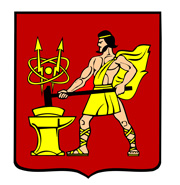 АДМИНИСТРАЦИЯ ГОРОДСКОГО ОКРУГА ЭЛЕКТРОСТАЛЬМОСКОВСКОЙ ОБЛАСТИПОСТАНОВЛЕНИЕ26.10.2022 № 1218/10О признании многоквартирного жилого дома аварийным и подлежащим сносуВ соответствии с Жилищным кодексом Российской Федерации, Положением о признании помещения жилым помещением, жилого помещения непригодным для проживания и многоквартирного дома аварийным и подлежащим сносу или реконструкции, утвержденным постановлением Правительства Российской Федерации от 28.01.2006 № 47, учитывая заключение Межведомственной комиссии городского округа Электросталь Московской области об оценке соответствия помещения (многоквартирного дома) требованиям, установленным в Положении о признании помещения жилым помещением, жилого помещения непригодным для проживания и многоквартирного дома аварийным и подлежащим сносу или реконструкции от 12.10.2022 № 6, Администрация городского округа Электросталь Московской области ПОСТАНОВЛЯЕТ:Признать многоквартирный жилой дом по адресу: Московская область, городской округ Электросталь, п. Елизаветино, ул. Прудная, дом № 16 (далее – МКД), аварийным и подлежащим сносу.  Комитету по строительству, дорожной деятельности и благоустройства Администрации городского округа Электросталь Московской области:В срок до 31.12.2022 включить мероприятия по сносу МКД в муниципальную программу городского округа Электросталь Московской области «Переселение граждан из аварийного жилищного фонда», утвержденную постановлением Администрации городского округа Электросталь Московской области от 16.12.2019 № 958/12 (в редакции Постановлений Администрации городского округа Электросталь Московской области от 13.03.2020 №171/3, от 24.12.2020 №904/12, от 01.02.2021 №63/2, от 12.03.2021 №201/3, от 27.05.2021 №413/5, от 04.08.2021 №618/8, от 29.10.2021 №822/10, от 04.02.2022 №115/2, от 27.04.2022 №424/4, от 15.06.2022 №602/6, от 13.09.2022 №1026/9), установив срок их реализации не позднее 31.12.2025.Установить срок отселения физических и юридических лиц из МКД до 31.12.2025.В пятидневный срок с момента подписания настоящего постановления направить собственникам жилых помещений требования о сносе МКД в срок до 31.12.2023.В пятидневный срок с момента подписания настоящего постановления направить один экземпляр постановления и заключения Межведомственной комиссии от 12.10.2022 № 6 в Главное управление Московской области «Государственная жилищная инспекция Московской области».Управлению городского жилищного и коммунального хозяйства Администрации городского округа Электросталь Московской области в срок до 31.12.2025 провести мероприятия по отселению граждан, проживающих по договорам социального найма.    4. Опубликовать настоящее постановление в газете «Официальный вестник» и разместить на официальном сайте городского округа Электросталь Московской области в информационно-телекоммуникационной сети «Интернет».           5. Контроль за исполнением настоящего постановления возложить на заместителя Главы Администрации городского округа Электросталь Московской области                           Денисова В.А.Глава городского округа                                                                                        И.Ю. Волкова